Liquor (Temporary Alcohol-Free Place) Declaration 2018 (No 3)Notifiable instrument NI2018-676made under the  Liquor Act 2010, s 198 (alcohol-free places)1	Name of instrumentThis instrument is the Liquor (Temporary Alcohol-Free Place) Declaration 2018 (No 3).2	Commencement This instrument commences at 10am on 3 January 2019. 3	DeclarationI declare the following locations as temporary alcohol-free areas:The Federal Highway within the Australian Capital Territory;Northbourne Avenue, north of the southernmost point of its intersection with Macarthur Avenue and Wakefield Avenue;The hatched area shown on the attached map in Attachment 1 that is within the heavy black line on the map and is a public place.Any unleased land adjoining a public place mentioned in paragraphs a) to c). But excluding:The areas designated for Summernats 32, highlighted by the bold red line on the map at Attachment 2.4	ExpiryThis instrument expires at midday on 7 January 2019.David Snowdon
Commissioner for Fair Trading11 December 2018Attachment 1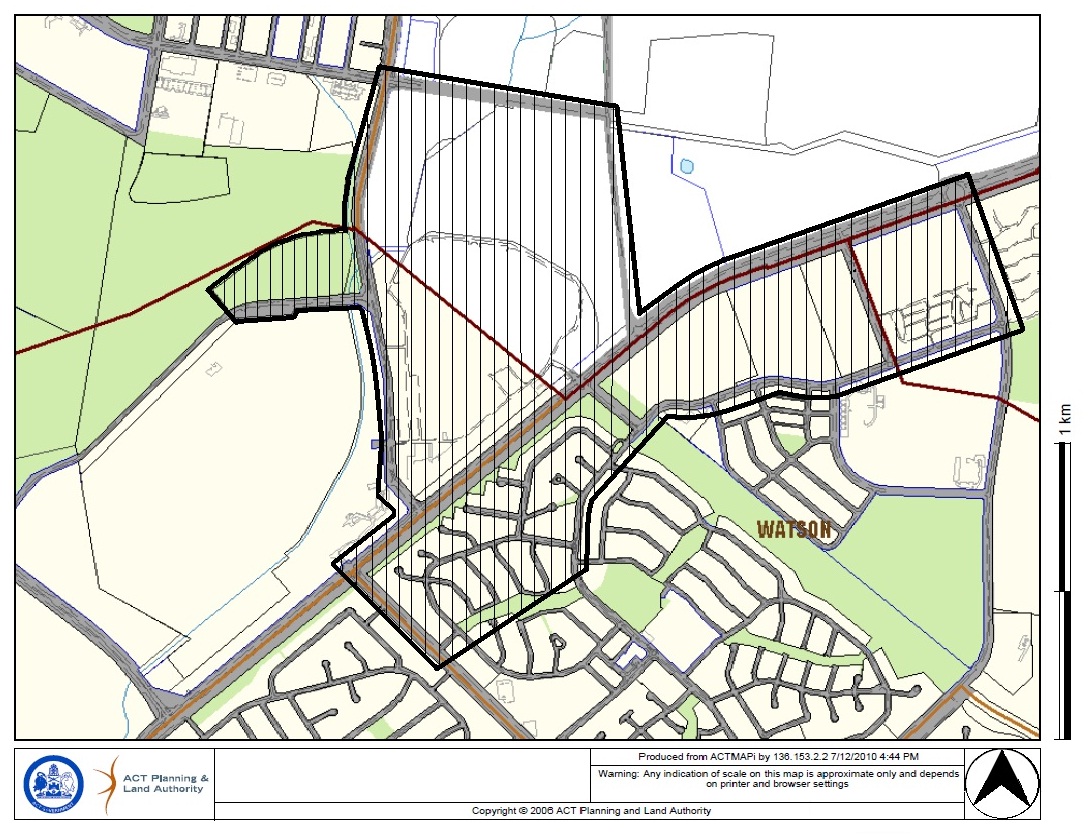 Attachment 2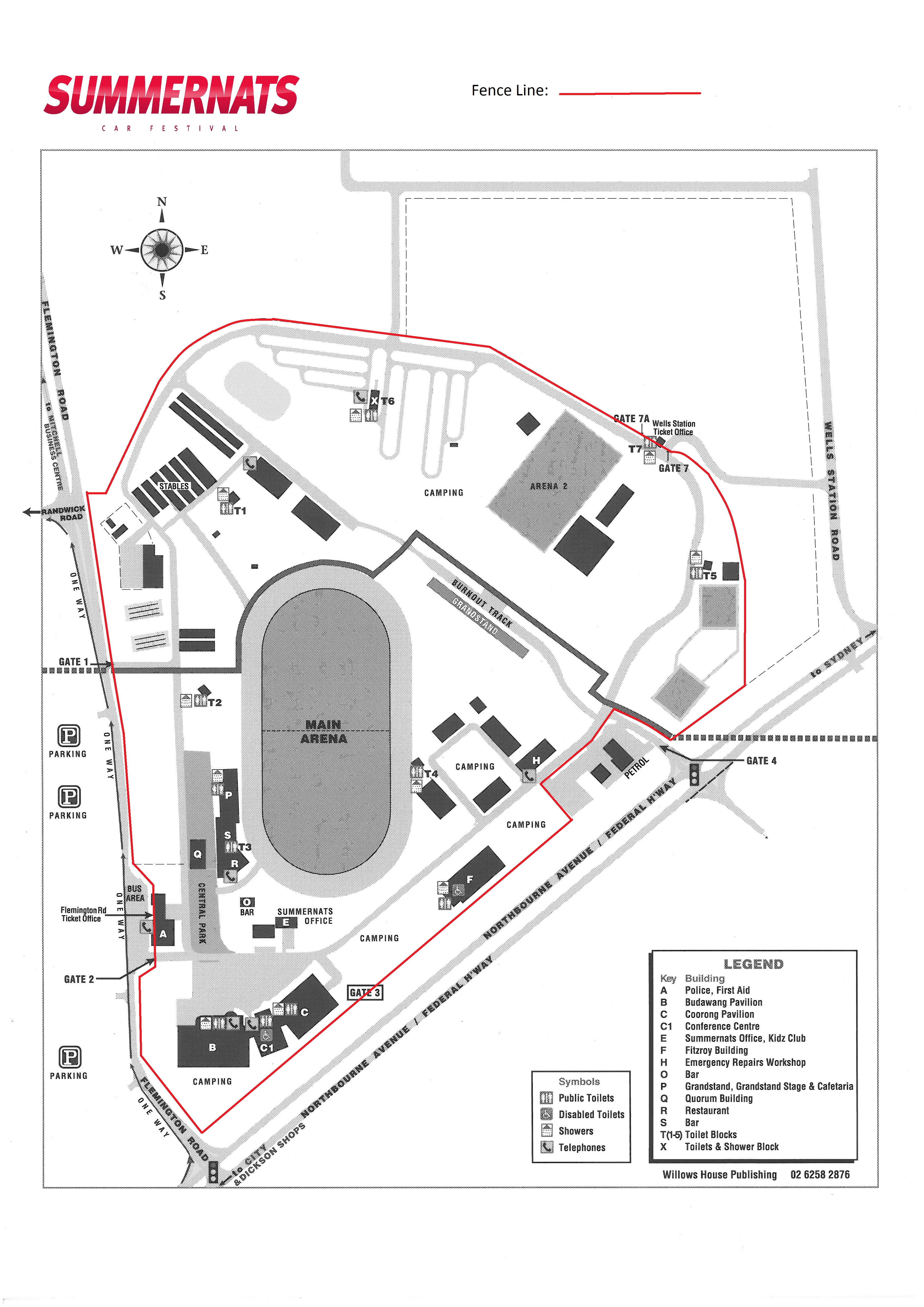 